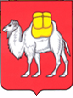 ТЕРРИТОРИАЛЬНАЯ ИЗБИРАТЕЛЬНАЯ КОМИССИЯ 
КИЗИЛЬСКОГО РАЙОНАс. Кизильское, ул. Советская, д. 65  457610, телефон 8 (35155) 3-11-17E-mail: 74t018-tik@iksrf74.uu.ruРЕШЕНИЕ.          12.07.2019 г.                                                                                                             № 83 /214 – 4О приёме предложений по кандидатурам в РЕЗЕРВ участковых избирательных комиссий.Руководствуясь пунктом 12, 14, 16 Порядка формирования резерва составов участковых избирательных комиссий и назначения нового члена участковой комиссии из резерва составов участковых комиссий, утвержденного постановлением Центральной избирательной комиссии Российской Федерации от 05.12.2012 № 152/1137-6 (с последующими изменениями), методическим рекомендациями о порядке формирования участковых избирательных комиссий в Челябинской области, утвержденными постановлением избирательной комиссии Челябинской области от 05 апреля 2018 № 50/530-6,  территориальная избирательная  комиссия Кизильского района РЕШАЕТ:1. Провести сбор предложений для дополнительного зачисления в резерв составов участковых избирательных комиссий Кизильского района.2. Установить срок представления в территориальную избирательную комиссию Кизильского района предложений о кандидатурах для дополнительного зачисления в резерв составов участковых избирательных комиссий с 19 июля 2019 года по 08 августа 2019 года.3. При приеме документов, необходимых при внесении предложений по кандидатурам для дополнительного зачисления в резерв составов участковых избирательных комиссий, руководствоваться Методическими рекомендациями о порядке формирования участковых избирательных комиссий в Челябинской области, утвержденными постановлением избирательной комиссии Челябинской области от 5 апреля 2018 года № 50/530-6.6. Разместить настоящее решение на сайте Кизильского муниципального района в информационно-телекоммуникационной сети Интернет.7. Контроль за выполнением настоящего решения возложить на заместителя председателя территориальной избирательной комиссии Кизильского района Беркумбаева С.Н.Председатель ТИК Кизильского    района       _____________             (подпись)               Ю.Е. КошкаревСекретарь ТИК Кизильского района        _____________             (подпись)                 С.М. Власова